Sample Assessment Tasks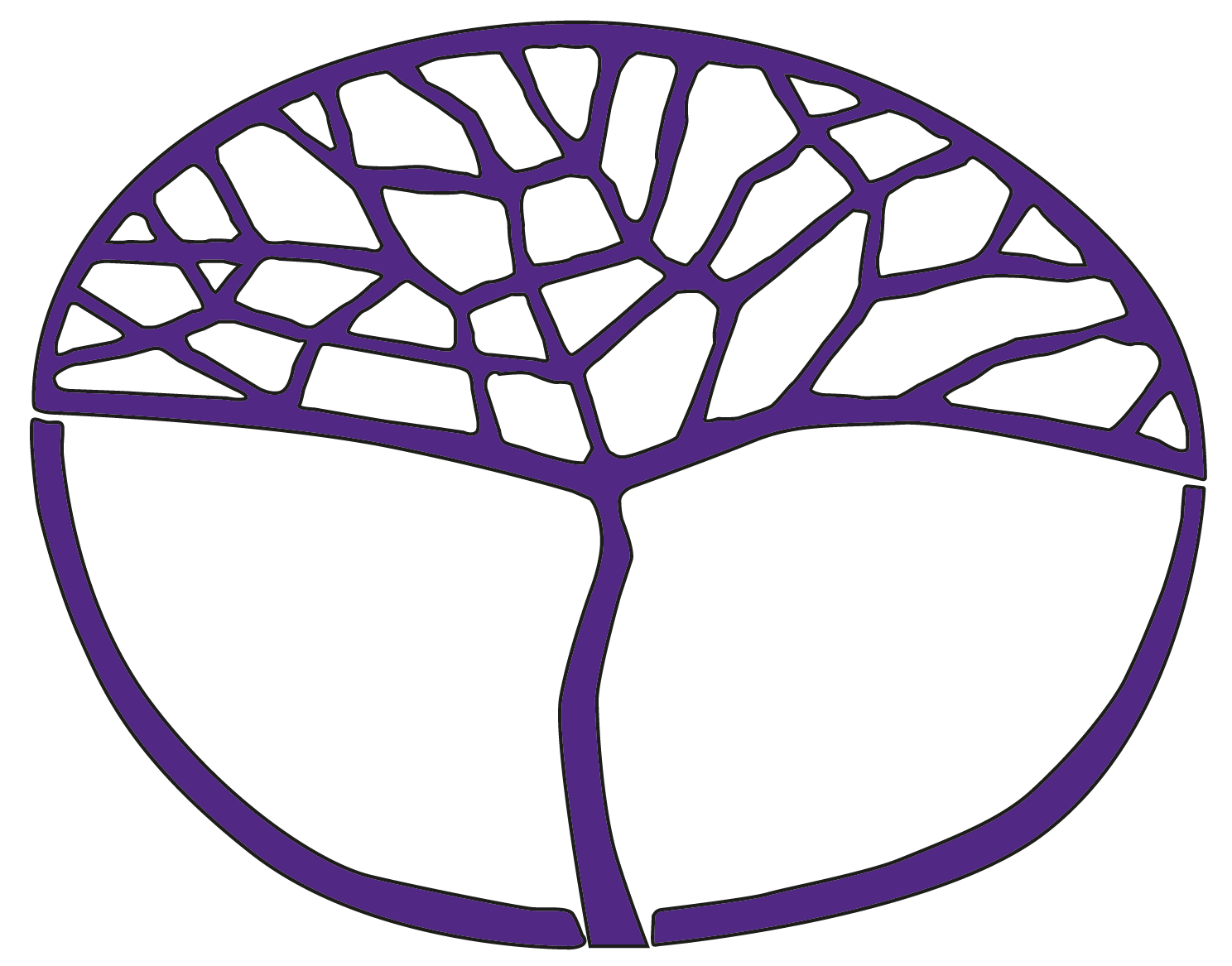 Accounting and FinanceGeneral Year 12Copyright© School Curriculum and Standards Authority, 2018This document – apart from any third party copyright material contained in it – may be freely copied, or communicated on an intranet, for non-commercial purposes in educational institutions, provided that the School Curriculum and Standards Authority is acknowledged as the copyright owner, and that the Authority’s moral rights are not infringed.Copying or communication for any other purpose can be done only within the terms of the Copyright Act 1968 or with prior written permission of the School Curriculum and Standards Authority. Copying or communication of any third party copyright material can be done only within the terms of the Copyright Act 1968 or with permission of the copyright owners.Any content in this document that has been derived from the Australian Curriculum may be used under the terms of the Creative Commons Attribution-NonCommercial 3.0 Australia licenceDisclaimerAny resources such as texts, websites and so on that may be referred to in this document are provided as examples of resources that teachers can use to support their learning programs. Their inclusion does not imply that they are mandatory or that they are the only resources relevant to the course.Sample assessment taskAccounting and Finance – General Year 12Task 1 – Unit 3Assessment type: ProjectConditionsPart A: Research component two weeks outside of class time (5 marks)Part B: In-class validation: 50 minutes in class under invigilated conditions (30 marks)Task weighting12% of the school mark for this pair of units_______________________________________________________________________________________________________Part A – Research									         (5 marks)In preparation to complete the in-class validation component of this task, you are required to research the following areas of the syllabus:characteristics of the main types of small business ownership: sole trader, partnership and small proprietary company, including:number of ownersliability of ownersability to raise capital or borrow fundsdistribution of profitstransfer of ownershipseparate accounting or legal entitycontinuity of existenceadvantages and disadvantages of the main types of small business ownershipdifferent types and characteristics of business undertakings, including:manufacturingtrading/retailingservice providingsources of finance, other than equity, available to small businessesadvantages and disadvantages of these sources of financefactors considered by financial institutions when approving financerisk (collateral, liquidity, history, guarantors)return (interest rate, future business)The in-class validation will consist of a series of questions based on some, or all of the content, you are required to research. You may only refer to your research notes during the completion of the 
in-class validation. You will need to submit your research notes at the conclusion of the in-class validation, including a bibliography.Part B – In-class validation								(30 marks)Question 1 	  (6 marks)Penny Lane is considering establishing her own small business and has estimated that she will require $90,000 to be able to purchase a business she has investigated. At this stage, Penny has saved $55,000. Describe three sources of finance that Penny may be able to obtain to enable her to purchase the business.Question 2	  (6 marks)Identify and explain two different risk factors that may be considered by a financial institution when approving finance.Question 3	(18 marks)Ezra James has been considering establishing a business for a few years. He has recently been approached by a friend to consider going into partnership together. Ezra is not sure of the differences between a sole trader and a partnership.Describe to Ezra two advantages and two disadvantages of each type of business. (Note: do not provide the same advantage or disadvantage for different types of business ownership, i.e. do not use the same information more than once.)	   (8 marks)Ezra’s friend has also suggested that they could establish a small proprietary company as this would protect owners more financially. Define for Ezra what a small proprietary company is and outline how this might provide more protection.	   (5 marks)Provide a recommendation for Ezra as to what type of business structure he should establish and why.	    (5 marks)Marking key for sample assessment task 1 — Unit 3Part A – ResearchPart B – In-class validationQuestion 1 										          (6 marks)Penny Lane is considering establishing her own small business and has estimated that she will require $90,000 to be able to purchase a business she has investigated. At this stage, Penny has saved $55,000. Describe three sources of finance that Penny may be able to obtain to enable her to purchase the business.Question 2 										        (6 marks)Identify and explain two different risk factors that may be considered by a financial institution when approving finance.Question 3 										        (18 marks)Ezra James has been considering establishing a business for a few years. He has recently been approached by a friend to consider going into partnership together. Ezra is not sure of the differences between a sole trader and a partnership.Describe to Ezra two advantages and two disadvantages of each type of business. (Note do not provide the same advantage or disadvantage for different types of business ownership, i.e. do not use the same information more than once.)Ezra’s friend has also suggested that they could establish a small proprietary company as this would protect owners more financially.  Define for Ezra what a small proprietary company is and outline how this might provide more protection.Provide a recommendation for Ezra as to what type of business structure he should establish and why.Sample assessment taskAccounting and Finance – General Year 12Task 10 – Unit 4Assessment type: TestConditionsTime for the task: 30 minutes under invigilated conditionsCalculators may be usedTask weighting5% of the school mark for this pair of units_______________________________________________________________________________________________________Part A: Multiple-choice	     (3 marks)For each of the following, please circle your selected response.	Questions 1–3 are based on the following information:Peter Candid owns and operate a mobile pizza truck. On 1 May 2017, he replaced the fridge in the truck at a total cost of $19,500. The fridge is expected to last seven years and have a residual value at the end of its useful life of $2,000.What is the amount of the depreciation expense at 30 June 2017?$208$417$2,500$2,786What is the amount of the depreciation expense at 30 June 2018?$208$417$2,500$2,786What is the carrying amount of the fridge that would be recorded in the balance sheet as at
30 June 2018?$17,000$16,583$14,000$2,500Part B: Practical									   (20 marks)Question 4 	Larry’s Lawns operates as a sole trader doing small, private gardening work. It purchased three new lawn mowers on 1 January 2015. Each mower cost $13,000.Larry’s Lawns uses the straight line method to depreciate its assets.Lawn mowers are expected to last for five years and to be sold for $2,500 each at the end of this period.RequiredShow the workings and General Journal entries to record the depreciation charges each year to the end of June 2016.WorkingsGeneral Journal – Larry’s LawnsMarking key for sample assessment task 10 — Unit 4Part A: Multiple-choice	     (3 marks)Part B: Practical	   (20 marks)Question 4WorkingsGeneral Journal – Larry’s LawnsDescriptionMarksConducts research to identify a variety of relevant resources5Conducts research to identify a variety of mostly relevant resources4Conducts research to identify relevant resources3Conducts research to identify some relevant resources2Conducts limited research1Total/5DescriptionMarksFor each source of financeFor each source of financeDescribes, in detail, a source of finance appropriate for purchasing a business2Briefly describes a source of finance appropriate for purchasing a business1Total/6Answer could include, but is not limited to, the following types of financeAnswer could include, but is not limited to, the following types of financebank loan – loans available for either a short-term or long-term for either current or non-current assetsmortgage – long-term finance, generally for non-current assetslease – the business is able to hire and use a non-current asset over a period of time and then purchase at the expiration of the leaseoverdraft – facility for businesses to keep withdrawing funds from their cash accounts when the balance reaches zero loans from family and friendsbank loan – loans available for either a short-term or long-term for either current or non-current assetsmortgage – long-term finance, generally for non-current assetslease – the business is able to hire and use a non-current asset over a period of time and then purchase at the expiration of the leaseoverdraft – facility for businesses to keep withdrawing funds from their cash accounts when the balance reaches zero loans from family and friendsDescriptionMarksFor each risk factorFor each risk factorExplains a risk factor3Describes a risk factor2Identifies a risk factor1Total/6Answer could include, but is not limited toAnswer could include, but is not limited tocollateral – security for repayment of borrowings, if the borrowings are not repaid, then the assets may be taken or kept by the lenderliquidity – the availability of cash and the ability to turn assets into cash, to be able to repay the debthistory – the borrower’s past record in repayment of other debtsguarantors – a person or organisation that provides a guarantee/agreement to repay the loan if the borrower fails to do socollateral – security for repayment of borrowings, if the borrowings are not repaid, then the assets may be taken or kept by the lenderliquidity – the availability of cash and the ability to turn assets into cash, to be able to repay the debthistory – the borrower’s past record in repayment of other debtsguarantors – a person or organisation that provides a guarantee/agreement to repay the loan if the borrower fails to do soDescriptionMarksFor each advantageFor each advantageDescribes an advantage for each type of business2Identifies an advantage for each type of business1Subtotal /4For each disadvantageFor each disadvantageDescribes a disadvantage for each type of business2Identifies a disadvantage for each type of business1Subtotal/4Total/8Answer could include, but is not limited toAnswer could include, but is not limited toAdvantages of sole traderone owner doesn’t need to consult with othersease of formationthe owner makes all business financial and operational decisionsthe owner keeps all profits Advantages of partnershipease of formationbusiness responsibilities may be shared among the partnerslosses may be shared among the partnersadditional capital and expertise may be contributed by partnersAdvantages of sole traderone owner doesn’t need to consult with othersease of formationthe owner makes all business financial and operational decisionsthe owner keeps all profits Advantages of partnershipease of formationbusiness responsibilities may be shared among the partnerslosses may be shared among the partnersadditional capital and expertise may be contributed by partnersDisadvantages of sole traderunlimited liability not a legal entitysources of finances may be limitedlimited expertise in all aspects of business operationDisadvantages of partnershipunlimited liabilitynot a legal entitybusiness profits sharedmutual agency – each partner responsible for the implications of business actions of other partnersNote: A duplicated advantage or disadvantage for a particular business type does not receive a second markDescriptionMarksDefines a small proprietary company3Partially defines a small proprietary company2Identifies a criterion of a small proprietary company1Subtotal /3Outlines how a small proprietary company can protect owners financially2Identifies how a small proprietary company can protect owners financially1Subtotal/2Total/5Answer could include, but is not limited toA small proprietary company is defined by ASIC, as one which satisfies as least two of the following criteria in a financial yearthe consolidated revenue for the financial year of the company and any entities it controls is less than
$25 millionthe value of the consolidated gross assets at the end of the financial year of the company and any entities it controls is less than $12.5 millionthe company and any entities it controls have fewer than 50 employees at the end of the financial year.Small proprietary companies, which are a separate legal entities, usually have limited liability; this limits the liability of owners/shareholders for the debts of the company to amount of their investment in the company. An owner/shareholder would only need to contribute towards the debts of the company to the extent of any unpaid amounts owing on their shares.DescriptionMarksProvides a recommendation for a type of business structure with a detailed, valid explanation4–5Provides a recommendation for a type of business structure with an explanation2–3Provides a recommendation for a type of business structure1Total/5Answer could include, but is not limited toSole trader – ease of formation, ability to make all decisions, owner keeps all the profitsPartnership – ease of formation, ability to raise additional capital by having more owners, additional expertise and ability to share decision making, shared workload and ability to take leaveProprietary company – limited liability, ability to raise additional capital by having a greater possible number of owners, transfer of ownership of shares may be possible, separate legal entity, continuity of existenceDateDetailsDebitCredit1(b)2(c)3(b)DescriptionMarksCalculations Total cost = 13,000 (1) x 3 (1) = 39,000Total residual value = 2,500 (1) x 3 (1) = 7,500Depreciation per annum = (39,000 – 7,500) / 5 (1)= 31,500 / 5= 6,3005Depreciation for year ending 30 June 2015 (i.e. six months)= 6,300 (1) x 6/12 (1) = 3,150 2Depreciation for year ending 30 June 2016 (i.e. one year)6,300 per annum (1)1Total/8DateDetailsDebitCreditMarks30/6/15 (1)Depreciation – Lawn mowers (1)3,150 (1)3	Accumulated depreciation – Lawn mowers (1)3,150 (1)2Depreciation charge for six months130/6/16 (1)Depreciation – Lawn mowers (1)6,300 (1)3	Accumulated depreciation – Lawn mowers (1)6,300 (1)2Depreciation charge for the year 1TotalTotalTotalTotal/12